(PC-IRU-00) 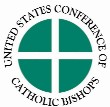 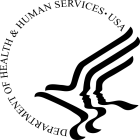 Case File ChecklistClient Name: _________________________________   PC-IRU Case Number (A#) : ______ - ______ - _______ DOA: _____________  Date of PC- IRU Enrollment: _________________________  
Enrollment In Other Intensive Case Management (ICM) Program:	 PC ICM 	 MG	 Other ICM:________________________  N/A; client not enrolled in another ICM program.
    Case File ItemsPresent?Additional Explanation of RequirementClient Letter of Agreement(Mandatory)PC-IRU-01 Two signed copies: one retained in case file, one given to client. Agency adds their policies in the letter of agreement. Interpreter signature present, otherwise client’s English proficiency is notedPC-IRU Client Intake Form(Mandatory)PC-IRU-02 Completed in MRIS at the time of intake.  Contained in MRIS. Should be printed and filed in the case file for monitoring purposes.Client Assessment Form(s)(Mandatory)PC-IRU-03Initial and closing assessment form☐ Contained in MRIS. Should be printed and filed in the case file for monitoring purposes. ORR Eligibility Documentation(Mandatory)☐ Copy of documents like Form I-94, Form I-765, etc. (click here for complete list). Must be copied/scanned and placed in the case file. Copies of Applications and other supporting documentation received. (When applicable)☐ Social Security Card, SNAP Benefit, Medical Insurance, EAD receipt etc.☐ If applied for a receipt or notice of approved benefits should be noted in the case notes and copy of benefits placed in the individual case file. Client Self-Sufficiency Plan(Mandatory)PC-IRU-04☐ Completed at the time of intake.☐ Includes projected start/end timeframes for goals and activities.☐ Two signed copies: one retained in case file, one given to client.☐ Interpreter signature present, otherwise client’s English proficiency is notedAcknowledgment Receipt of Direct Assistance(Mandatory)RF-35☐ Two signed copies: one retained in case file, one given to client.Client Service Referral(Mandatory)PC-IRU-06☐ Referrals should be logged in MRIS or the referral logClient Case Closure Letter(Mandatory)PC-IRU-07☐ Two signed copies: one retained in case file, one given to client.Client Case Note Log(Mandatory)PC-IRU-08☐ Case notes cover all services provided.